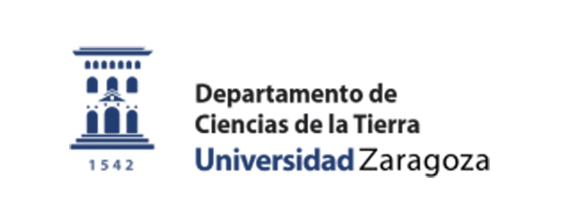 DEFENSA TRABAJOS FIN DE GRADOGRADO EN GEOLOGÍATRIBUNAL 2: CONVOCATORIA DE JULIO DE 2022Con motivo de los actos de defensa de los Trabajos Fin de Grado (Grado en Geología) de convocatoria de julio de 2022,SE COMUNICA:Que los alumnos Alejandro Andrés Escorihuela, Sara Carreras Gómez, Samuel Fayanás Álvarez y María Tierran Sierra Sánchez, podrán revisar la calificación de sus Trabajos Fin de Grado el jueves 7 de julio de 2022 a las 10:00 en la Secretaría del Departamento de Ciencias de la Tierra.En Zaragoza a 1 de julio de 2022El secretario del tribunal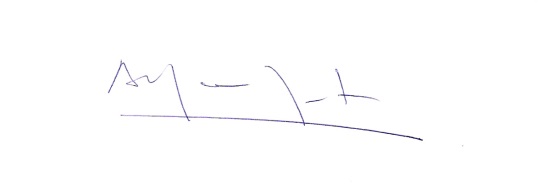 Fdo.: Alfonso Yuste